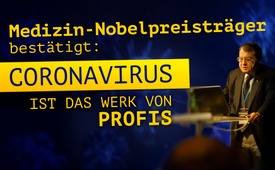 Medizin-Nobelpreisträger bestätigt: Coronavirus ist das Werk von Profis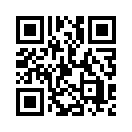 Der weltbekannte französische Virologe und Medizin-Nobelpreisträger Luc Montagnier sagt aus, dass das Coronavirus SARS-CoV-2 ein im Labor künstlich erzeugtes Virus ist. Das führt unweigerlich zur Frage nach den Verantwortlichen für dieses folgenschwere Verbrechen.Kein geringerer als der weltbekannte französische Virologe und Medizin-Nobelpreisträger Luc Montagnier sagt aus, dass das Coronavirus SARS-CoV-2 ein im Labor künstlich erzeugtes Virus ist. Teile von HIV seien nämlich in harmlose Coronaviren eingebaut worden. Wörtlich sagte er in einer Fernsehsendung: 

„Wir sind zum Schluss gekommen, dass es in der Tat Manipulationen an diesem Virus gab [...] Nein, es ist nicht natürlich, es ist die Arbeit von Profis gewesen, die Arbeit von Spezialisten der molekularen Biologie, eine äußerst gründliche Arbeit, die eines Uhrmachers sozusagen.“ 

Die Aussagen des Nobelpreisträgers werfen ein völlig neues Licht auf die Coronakrise. Denn durch Manipulationen am Coronavirus würde die Coronakrise zu einem Verbrechen, das unweigerlich zur Frage nach den Verantwortlichen führt.von kw/hm.Quellen:Pressekonferenzen RKI mit Präsident Wieler und Christian Drosten:
https://www.youtube.com/watch?v=IPzXvLunoIo
https://www.youtube.com/watch?v=cXBIXes4_Q4

120 Expertenstimmen zu Corona:
https://www.tank-deutschland.de/120-expertenstimmen-zu-corona/

Wie Fachstimmen als "Verschwörungstheorien" abqualifiziert werden:
https://www.tagesschau.de/investigativ/monitor/corona-verschwoerungstheorien-101.html
https://www.youtube.com/watch?v=xcirqmhBCvk
https://en.wikipedia.org/wiki/Shiva_Ayyadurai
https://www.presse.online/2020/05/08/bhakdi-ueber-seine-motivation-verschwoerungstheorien-und-unnuetze-masken/

Wie Fachstimmen als inkompetent abqualifiziert werden:
https://www.infranken.de/ratgeber/gesundheit/coronavirus-eine-biowaffe-dubiose-fakten-und-was-dahinter-steckt;art154607,4944278

Interview mit Professor Luc Montagnier:
https://www.youtube.com/watch?v=uiURmEIYgU4Das könnte Sie auch interessieren:#Dauerbrenner - Kla.TV-Dauerbrenner - www.kla.tv/Dauerbrenner

#Coronavirus - www.kla.tv/CoronavirusKla.TV – Die anderen Nachrichten ... frei – unabhängig – unzensiert ...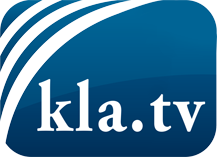 was die Medien nicht verschweigen sollten ...wenig Gehörtes vom Volk, für das Volk ...tägliche News ab 19:45 Uhr auf www.kla.tvDranbleiben lohnt sich!Kostenloses Abonnement mit wöchentlichen News per E-Mail erhalten Sie unter: www.kla.tv/aboSicherheitshinweis:Gegenstimmen werden leider immer weiter zensiert und unterdrückt. Solange wir nicht gemäß den Interessen und Ideologien der Systempresse berichten, müssen wir jederzeit damit rechnen, dass Vorwände gesucht werden, um Kla.TV zu sperren oder zu schaden.Vernetzen Sie sich darum heute noch internetunabhängig!
Klicken Sie hier: www.kla.tv/vernetzungLizenz:    Creative Commons-Lizenz mit Namensnennung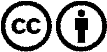 Verbreitung und Wiederaufbereitung ist mit Namensnennung erwünscht! Das Material darf jedoch nicht aus dem Kontext gerissen präsentiert werden. Mit öffentlichen Geldern (GEZ, Serafe, GIS, ...) finanzierte Institutionen ist die Verwendung ohne Rückfrage untersagt. Verstöße können strafrechtlich verfolgt werden.